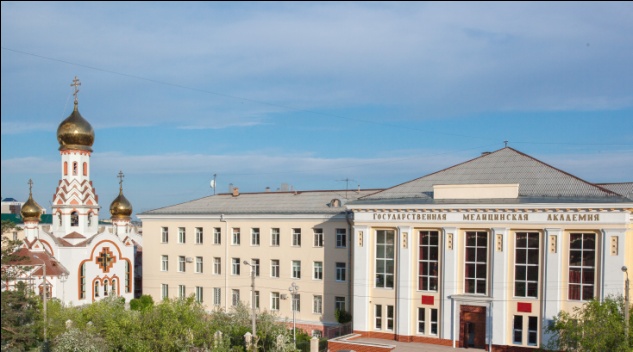 Уважаемые коллеги!Приглашаем Вас принять участие в семинаре по обмену опытом воспитательной работы в Читинской государственной медицинской академии, который состоится 30 января 2014 года в актовом зале ГБОУ ВПО ЧГМА.Надеемся, что информация, полученная в ходе работы семинара будет не только интересна, но и найдёт практическое применение в организации воспитательной работы кураторов учебных групп, старших кураторов курсов, кураторов общежитий и преподавателей.Программа работы семинара:14.30-15.00 – регистрация участников15.00-15.10 – Приветственное слово проректора по УВР, к.м.н., доцента О.В.Ходаковой15.10 – Пленарное заседание.Тематика докладовРегламент выступления  – 7 мин.№Тема докладаФИО докладчикаФИО докладчикаВоспитательная работа  в медицинском ВУЗеВоспитательная работа  в медицинском ВУЗеВоспитательная работа  в медицинском ВУЗеВоспитательная работа  в медицинском ВУЗе1."ТРАДИЦИИ И СОВРЕМЕННОСТЬ в воспитательной работе в медицинском ВУЗе на примере ЧГМА""ТРАДИЦИИ И СОВРЕМЕННОСТЬ в воспитательной работе в медицинском ВУЗе на примере ЧГМА"Д.м.н., профессор Мельникова Светлана Леонидовна2.«Обобщённый опыт курации групп 1 курса на кафедре биологии»«Обобщённый опыт курации групп 1 курса на кафедре биологии»к.б.н. Наталья Сергеевна Чистякова3.Роль экскурсионно-туристической деятельности в формировании гражданской культуры студентов ЧГМАДоцент кафедры химии о и биохимии, к.б.н. Гомбоева Агния ЦыбжитовнаДоцент кафедры химии о и биохимии, к.б.н. Гомбоева Агния ЦыбжитовнаII. Роль волонтёрского движения в работе куратораII. Роль волонтёрского движения в работе куратораII. Роль волонтёрского движения в работе куратораII. Роль волонтёрского движения в работе куратора4.«Волонтёрский отряд Буян. Вчера, сегодня, завтра».Доцент кафедры терапевтической стоматологии, к.м.н. Сандакова Долгорцырен ЦырендоржиевнаДоцент кафедры терапевтической стоматологии, к.м.н. Сандакова Долгорцырен Цырендоржиевна5.Роль волонтёрского движения «Сестры милосердия» в процессе становления личности врача.Доцент кафедры анатомии с курсом топографической анатомии и оперативной хирургии, к.м.н. Степанова Татьяна НиколаевнаДоцент кафедры анатомии с курсом топографической анатомии и оперативной хирургии, к.м.н. Степанова Татьяна НиколаевнаIII. В помощь кураторамIII. В помощь кураторамIII. В помощь кураторамIII. В помощь кураторам6.«Библиотека в помощь кураторам».Зав.культ-массовым сектором научной библиотеки Новосёлова Валентина ИвановнаЗав.культ-массовым сектором научной библиотеки Новосёлова Валентина Ивановна7.Духовно-нравственные аспекты воспитания будущих врачей через организацию музейной работы.Помощник декана пед.фак-та Елена Владимировна Шемякина-РозумнаяПомощник декана пед.фак-та Елена Владимировна Шемякина-Розумная8.Психологические методики по невербальному взаимодействию преподавателя со студентами как помощь в организации воспитательного процесса.Психолог Олеся Александровна ПерфильеваПсихолог Олеся Александровна ПерфильеваIV. Воспитательная работа в целостном педагогическом процессеIV. Воспитательная работа в целостном педагогическом процессеIV. Воспитательная работа в целостном педагогическом процессеIV. Воспитательная работа в целостном педагогическом процессе9.Воспитательные  элементы в процессе освоения студентами практических навыков на кафедре анатомии.К.м.н. Попрядухин Владимир Данилович, к.м.н., доцент Ким Нелли ЮрьевнаК.м.н. Попрядухин Владимир Данилович, к.м.н., доцент Ким Нелли Юрьевна10.Опыт воспитательной работы на кафедре гуманитарных наук в рамках учебного и вне учебного процесса.К.п.н. Чупрова Диана ВладимировнаК.п.н. Чупрова Диана ВладимировнаV. Воспитательный процесс через кураторство общежитий   V. Воспитательный процесс через кураторство общежитий   V. Воспитательный процесс через кураторство общежитий   V. Воспитательный процесс через кураторство общежитий   11.«Курация групп и общежития № 3. Достижения, проблемы, перспективы»Доцент каф. БЖ и МК, куратор общежития №3 к.м.н. Любин Антон ВикторовичДоцент каф. БЖ и МК, куратор общежития №3 к.м.н. Любин Антон Викторович12.«Опыт организации внеучебных мероприятий в рамках кураторства студенческих общежитий»Асс.каф. ОЗ и З, куратор общежития №1 Бобрович Владимир ВладимировичАсс.каф. ОЗ и З, куратор общежития №1 Бобрович Владимир Владимирович